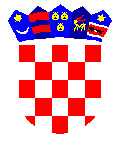 REPUBLIKA HRVATSKALIČKO-SENJSKA ŽUPANIJAGRAD GOSPIĆGRADSKO VIJEĆEKLASA: 024-01/23-01/6URBROJ: 2125-1-01-23-01Gospić, 15. lipnja 2023. godine	Na temelju članka 34. i 35. Statuta Grada Gospića („Službeni vjesnik Grada Gospića“ br. 7/09, 5/10, 7/10, 1/12, 2/12, 3/13 – p.t., 7/15, 1/18, 3/20, 1/21), članka 12., članka 65. st. 1. i članka 66. Poslovnika Gradskog vijeća Grada Gospića („Službeni vjesnik Grada Gospića” br. 7/09, 3/13, 1/18, 1/21) sazivam 23. redovnu sjednicu Gradskog vijeća Grada Gospića na dan 21. lipnja 2023. godine (srijeda) u Gradskoj vijećnici, Budačka 55, s početkom u 12.00 sati. Za sjednicu predlažem slijedeći D n e v n i   r e d Aktualni sat;Razmatranje i usvajanje Godišnjeg izvještaja o izvršenju Proračuna Grada Gospića za 2022. godinu:Izvjestitelj:KARLO STARČEVIĆRazmatranje i usvajanje prijedloga Zaključka o prihvaćanju Izvješća o izvršenju Programa građenja komunalne infrastrukture za 2022. godinu;Izvjestitelj: JOSIP MARKOVIĆRazmatranje i usvajanje prijedloga Zaključka o prihvaćanju Izvješća o izvršenju Programa održavanja komunalne infrastrukture za 2022. godinu;Izvjestitelj: JOSIP MARKOVIĆRazmatranje i usvajanje prijedloga Zaključka o prihvaćanju Izvješća o izvršenju Programa radova kapitalnih ulaganja u objekte društvenih djelatnosti za 2022. godinu;Izvjestitelj: JOSIP MARKOVIĆRazmatranje i usvajanje prijedloga Zaključka o prihvaćanju Izvješća o izvršenju Programa utroška sredstava šumskog doprinosa za 2022. godinu;Izvjestitelj: JOSIP MARKOVIĆRazmatranje i usvajanje prijedloga Zaključka o prihvaćanju Izvješća o izvršenju Programa utroška sredstava naknade za zadržavanje nezakonito izgrađenih zgrada u prostoru na području Grada Gospića za 2022. godinu;Izvjestitelj: JOSIP MARKOVIĆRazmatranje i usvajanje prijedloga Zaključka o prihvaćanju Izvješća o izvršenju Plana utroška sredstava od prodaje obiteljske kuće ili stana u državnom vlasništvu na potpomognutim područjima za Grad Gospić za 2022. godinu;Izvjestitelj: JOSIP MARKOVIĆRazmatranje i usvajanje prijedloga Zaključka o prihvaćanju Izvješća o izvršenju Plana raspodjele sredstava spomeničke rente za 2022. godinu;Izvjestitelj: JOSIP MARKOVIĆRazmatranje i usvajanje prijedloga Odluke o uključivanju Grada Gospića u Program izgradnje stanova po Programu društveno poticane stanogradnje (POS-a);Izvjestitelj: JOSIP MARKOVIĆRazmatranje i usvajanje prijedloga Odluke o uvjetima, mjerilima i postupku za utvrđivanje reda prvenstva za kupnju stanova iz Programa društveno poticane stanogradnje (POS-a) na području Grada Gospića;Izvjestitelj: JOSIP MARKOVIĆRazmatranje i usvajanje prijedloga Programa potpora u poljoprivredi i ruralnom razvoju Grada Gospića za razdoblje 2023. – 2027.;Izvjestitelj: IVANA KALEB ASIĆRazmatranje i usvajanje prijedloga Odluke o II. izmjenama Odluke o mjerilima za naplatu usluge Dječjeg vtrića Pahuljica od roditelja/skrbnika;Izvjestitelj: IVANA KALEB ASIĆRazmatranje i usvajanje prijedloga Odluke o izmjenama Odluke o utvrđivanju osnivačkih prava u „Dječjem centru” – Gospić;Izvjestitelj: IVANA KALEB ASIĆRazmatranje i usvajanje prijedloga Odluke o broju i vrsti javnih priznanja Grada Gospića u 2023. godini;Izvjestitelj: SLAVEN STILINOVIĆRazmatranje i usvajanje prijedloga Odluke o koeficijentima za obračun plaća službenika i namještenika Grada Gospića;Izvjestitelj: SLAVEN STILINOVIĆRazmatranje i usvajanje prijedloga Odluke o raspisivanju javnog natječaja za osnivanje prava građenja na nekretnini u vlasništvu Grada Gospića;Izvjestitelj: SLAVEN STILINOVIĆRazmatranje i usvajanje prijedloga Odluke o osnivanju prava građenja u korist Veleučilišta „Nikola Tesla” u Gospiću; Izvjestitelj: JOSIP MARKOVIĆRazmatranje i usvajanje prijedloga Odluke o ukidanju statusa javnog dobra na dijelu nekretnine označene kao kat. čest. br. 2251 k.o. Lički Osik;Izvjestitelj: JOSIP MARKOVIĆRazmatranje i usvajanje prijedloga Odluke o osnivanju prava služnosti u korist tvrtke HEP-OPERATORA DISTRIBUCIJSKOG SUSTAVA d.o.o. ZAGREB;Izvjestitelj: JOSIP MARKOVIĆRazmatranje i usvajanje prijedloga Odluke o davanju prethodne suglasnosti na Prijedlog Odluke o izmjeni i dopuni Statuta Osnovne škole dr. Franje Tuđmana Lički Osik;Izvjestitelj: JOSIP MARKOVIĆPodnošenje Izvješća o provjeri formalnih uvjeta kandidata za članove i zamjenike članova Savjeta mladih Grada Gospića s Popisom važećih kandidatura i izbor članova Savjeta mladih Grada GospićaIzvjestitelj: SLAVEN STILINOVIĆS poštovanjem,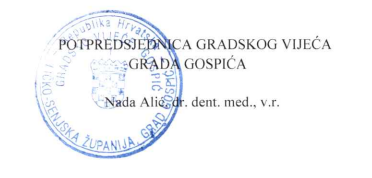 